           CALL FOR PROPOSAL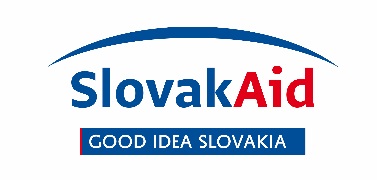 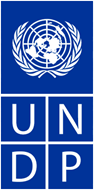 Slovak Transition Knowledge and Experience Transfer Programme for MoldovaSlovak Republic – UNDP Partnership for Results in the International Development CooperationProject title:Strengthening fundamental rights protection: Support to National Center for Personal Data ProtectionWe invite Slovak non-governmental organizations (NGOs) and community-based organizations (CBOs) to apply and submit proposals for implementing the project “Strengthening fundamental rights protection: Support to National Center for Personal Data Protection”. Project is part of the ‘Slovak Republic – UNDP Partnership for Results in the International Development Cooperation’ programme, financially supported by the Ministry of Foreign and European Affairs of the Slovak Republic, through the Slovak Agency for International Development Cooperation. Programme is being implemented by the United Nations Development Programme. Key information on the assignmentMicro-Capital Grant:	Strengthening fundamental rights protection: Support to National Center for Personal Data ProtectionExpected duration:		6 - 7 months (app. 72 work days in total)Starting date:			May 2016		End date: December 2017Budget available:		USD 87,000Beneficiary country: 		Republic of MoldovaLocal partners:			UNDP Moldova, National Center for Personal Data ProtectionDuty station:			Home-based with travel to Chisinau, MoldovaApplication deadline:		15 May 2017, 24:00 CETObjective: to support the National Centre for Personal Data Protection (NCPDP) as a key player in personal data protection in the Republic of Moldova (RM) and the main beneficiary of the project’s interventions, and to further develop its capacities in ensuring the effective protection and promotion of personal data in the RM in compliance with the European standards. The support will especially go to the Legal and Public Relations Department and Evidence and Control department (NCPDP).For more information see the Terms of Reference and for the information and documents to be submitted see the Application Template. Proposals and related documents shall be submitted in English, by email to:Ms. Henrieta MartonakovaUNDP – Slovakia Partnership Project ManagerUnited Nations Development Programme (UNDP)Grosslingova 31, Bratislava, Slovak RepublicEmail: henrieta.martonakova@undp.org